Об установлении Порядка применения вида расходов 242 «Закупка товаров, работ, услуг в сфере информационно-коммуникационных технологий»С целью детализации расходов бюджета сельского поселения Первомайский сельсовет муниципального района Благоварский район Республики Башкортостан, руководствуясь приказом Министерства финансов Российской Федерации от 01.07.2013 № 65н «Об утверждении указаний о порядке применения бюджетной классификации Российской Федерации» ПОСТАНОВЛЯЮ:1.В целях составления и исполнения бюджета сельского  поселения Первомайский сельсовет муниципального района Благоварский район Республики Башкортостан Применять код вида расходов 242 «Закупка товаров, работ, услуг в сфере информационно-коммуникационных технологий» для отражения расходов бюджета на реализацию мероприятий по эксплуатации государственных информационных систем и информационно-коммуникационной инфраструктуры, а также расходов по использованию информационно-коммуникационных технологий в деятельности администрации сельского  поселения Первомайский сельсовет муниципального района Благоварский район Республики Башкортостан.2.Постановление вступает в силу со дня его подписания  и распространяется на правоотношения, возникшие с 01.01.2018 года.3.Настоящее постановление обнародовать на информационном стенде сельского поселения по адресу: с.Первомайский, ул.Ленина, д.4/1 и на официальном сайте сельского поселения.4.Контроль исполнения настоящего постановления оставляю за собой.Глава сельского  поселения Первомайский сельсовет                                              З.Э.Мозговая                                 Порядокприменения вида расходов 242 «Закупка товаров, работ, услуг в сфере информационно-коммуникационных технологий»1. Вид расхода 242 «Закупка товаров, работ, услуг в сфере информационно-коммуникационных технологий» применяется для детализации направлений финансового обеспечения расходов бюджета сельского поселения Первомайский сельсовет муниципального района Благоварский район Республики Башкортостан в сфере информационно-коммуникационных технологий и отражения расходов бюджета сельского поселения Первомайский сельсовет муниципального района Благоварский район Республики Башкортостан на реализацию мероприятий по информатизации, в части региональных (муниципальных) информационных систем и информационно-коммуникационной инфраструктуры.Отнесение расходов бюджета сельского поселения Первомайский сельсовет муниципального района Благоварский район Республики Башкортостан к сфере информационно-коммуникационных технологий осуществляется на основании положений нормативных правовых актов, регулирующих отношения в указанной сфере.2. По виду расходов 242 «Закупка товаров, работ, услуг в сфере информационно-коммуникационных технологий» классификации расходов бюджетов подлежат отражению расходы бюджета сельского поселения Первомайский сельсовет муниципального района Благоварский район Республики Башкортостан  на:Проектирование прикладных систем и информационно-коммуникационной инфраструктуры, в т.ч. оплата работ (услуг) по:-проведению исследований, разработке финансово-экономического обоснования и прочих документов;-проведению предпроектного обследования, в том числе аудита имеющейся информационной базы;-разработке (доработке) требований к автоматизированным системам (далее - АС), концепции, технического задания, документации эскизного проекта, технического проекта, прочей документации по стадиям и этапам создания автоматизированных систем.Разработка (доработка) программного обеспечения (приобретение исключительных прав):-разработка специализированного программного обеспечения прикладных систем;-доработка специализированного программного обеспечения прикладных систем; -приобретение исключительных прав на программное обеспечение.Приобретение оборудования, в том числе с предустановленным программным обеспечением (включая расходы на приобретение (создание) объектов, являющихся средствами технического обеспечения, необходимого для функционирования информационных систем и компонентов информационно-коммуникационной инфраструктуры), в том числе: - приобретение технических средств, являющихся средствами технического обеспечения, необходимого для функционирования информационных систем и компонентов информационно-коммуникационной инфраструктуры (в том числе: серверного оборудования и оборудования центров обработки данных, оборудования рабочих станций, периферийного и специализированного оборудования, используемого вне состава рабочих станций (сетевые принтеры и средства оперативной полиграфии, сетевые сканеры, в т.ч. специализированные, сетевые хранилища и т.д.));-средств связи (телефонных аппаратов, в том числе сотовых телефонных аппаратов, раций, пейджеров, радиостанций, коммутаторов, маршрутизаторов и т.п.);-оргтехники (в том числе автоматизированных рабочих мест, принтеров, сканеров, многофункциональных устройств (копировально-множительной техники, факсов));-технических средств защиты информации, обеспечивающих функционирование какой-либо информационной системы;-средств мониторинга трафика, балансировки нагрузки, средств интеллектуального управления телекоммуникационными сетями, средств космической связи;-автоматических телефонных станций, средств IP-телефонии (абонентское оборудование (модемы, сетевые карты, IP-телефоны и т.п.), прочее телекоммуникационное оборудование).Монтажные и пусконаладочные, инсталляционные работы, в том числе работы по созданию проектной документации:- установка, монтаж и настройка коммуникационных сетей;- установка, монтаж и настройка оборудования;- установка, монтаж и настройка программного обеспечения;-осуществление комплекса работ по специальным проверкам и обследованиям.Приобретение программного обеспечения:-приобретение неисключительных прав на прикладное и системное программное обеспечение, необходимое для обеспечения функционирования информационных систем и компонентов информационно-коммуникационной инфраструктуры;-приобретение и обновление справочно-информационных баз данных (покупка контента).Приобретение сервисного обслуживания:- информационно-технологическое сопровождение пользователей;- приобретение пакета сервисных услуг по обслуживанию программного обеспечения, включая обновление справочно-информационных баз данных (покупку контента) в случае их неотделимости от пакета сервисных услуг.Услуги по аренде:-информационно-коммуникационного оборудования (в том числе с предустановленным программным обеспечением), включая субаренду, имущественный найм, прокат;-программного обеспечения;-ресурсов на основе "облачных технологий".Подключение (обеспечение доступа) к внешним информационным ресурсам:-услуги телефонной телеграфной связи (абонентская и повременная плата за местные, междугородные и международные переговоры), услуги сотовой связи;-обеспечение доступа в сеть Интернет (подключение, абонентская плата); -услуги по аренде телекоммуникационных каналов связи.Эксплуатационные расходы:-обеспечение функционирования и поддержка работоспособности прикладного и системного программного обеспечения;
- техническое обслуживание аппаратного обеспечения, включающее контроль технического состояния, включая аттестацию информационно-коммуникационного оборудования на соответствие требованиям безопасности;-закупка запасных частей, комплектующих, расходных материалов.Расходы по снятию с эксплуатации:-извлечение (экспорт) данных из снимаемой с эксплуатации АС; - подготовка данных к загрузке (импорту) в на следующую АС; -услуги по приему и передаче (обмену) электронных документов с использованием сертифицированных средств криптографической защиты информации (средств шифрования);-услуги по обслуживанию шифровальных (криптографических) средств.Услуги удостоверяющих центров для организации применения электронной (цифровой) подписи:-изготовление и сопровождение сертификатов ключей;-услуги по регистрации изготовленных сертификатов в информационных системах общего пользования, а также иные услуги, оказываемые удостоверяющими центрами;-иные аналогичные расходы.БАШКОРТОСТАН РЕСПУБЛИКАhЫБЛАГОВАР  РАЙОНЫМУНИЦИПАЛЬ РАЙОНЫНЫҢ ПЕРВОМАЙСКИЙ АУЫЛ СОВЕТЫ                АУЫЛ БИЛӘМӘҺЕ ХАКИМИӘТЕАДМИНИСТРАЦИЯ                     СЕЛЬСКОГО ПОСЕЛЕНИЯ ПЕРВОМАЙСКИЙ СЕЛЬСОВЕТ МУНИЦИПАЛЬНОГО РАЙОНА БЛАГОВАРСКИЙ РАЙОН РЕСПУБЛИКИ БАШКОРТОСТАНКАРАРПОСТАНОВЛЕНИЕ22.11.2018№ 8222.11.2018Первомайский а.с.ПервомайскийПриложение к Постановлению администрации сельского поселения Первомайский сельсовет от 22.11.2018 № 82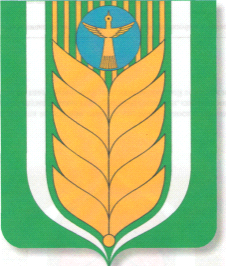 